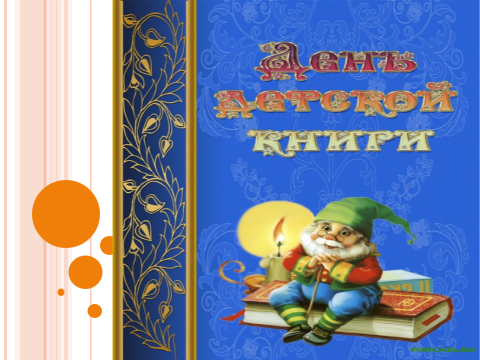 Название: «День детской книги».Автор внеклассного мероприятия: Остролуцкая Светлана ВасильевнаНаименование организации: муниципальное бюджетное образовательное учреждение «СОШ №13» г.Славгород Алтайский крайДолжность: учитель английского языкаЦель: Внеклассная работа является составной частью воспитательной работы в школе, она направлена на достижение общей цели воспитания - усвоения ребенком необходимого для жизни в обществе социального опыта и формирования принимаемой обществом системы ценностей.Задачи: знакомство с детскими писателями России и зарубежных стран;  прививать интерес к творчеству и произведениям детских писателей мира; прививать любовь к чтению; формирование положительного мировоззрения детей.Ход мероприятияВедущий № 1Детская книжка — важный предмет.
В детской книжке есть важный секрет.
Как в теремок поместить всех зверят
И как спасти от волка козлят.
Книжка научит быть справедливым,
Расскажет, как просто быть очень счастливым.
Читайте, любите, листайте странички,
Пусть это будут ваши привычки.
Ведь детская книжка — важный предмет,
В ней волшебства спрятан секрет.Ведущий № 2Международный день детской книги. Книги передают накопленный поколениями опыт. Они воплощают знания, эмоции, мысли авторов. Существует жанр, который ориентирован на развитие детей. Детские книги помогают ребенку усвоить базовые знания, знакомят с окружающим миром, правилами поведения, прививают интерес к чтению. Для приобщения маленьких читателей к литературе, обращения внимания на проблемы отрасли, популяризации трудов авторов создан международный праздник: Международный день детской книги. Международный день детской книги возник в 1967 году. Инициатором создания праздника выступила некоммерческая организация Международный совет по детской книге. Идея получила поддержку и широкое распространение. Выбранная дата имеет символическое значение. Она приурочена Дню рождения прозаика и поэта Х.К. Андерсена. Цель праздника – обратить внимание правительств, общества, системы образования на проблемы издания и популяризации литературы для ребенка. Событие имеет ежегодную тему. Торжества сопровождаются вручением писателям и художникам-иллюстраторам премии имени Х.К. Андерсена. Международный совет по детской книге присуждает ее один раз в два года. В этот день проводятся конкурсы, игры, выставки, фестивали. Лауреаты получают призы, награды, дипломы, почетные грамоты. Проходят мероприятия, которые развивают творческие, познавательные способности. Организуются тематические занятия в детских садах и школах. Устраиваются выставки, презентации книжных новинок. В эфире средств массовой информации звучат известные сказки, транслируются программы о работе издателей.Ведущий № 1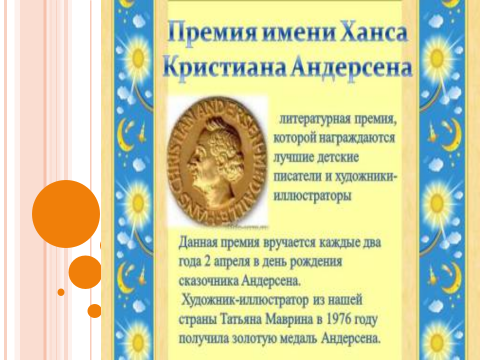 Интересные факты. Ганс Кристиан Андерсен, в честь которого выбрана дата праздника, создал более 160 произведений. Его работы экранизировали. Он был детским сказочником. В России существует Совет по детской книге. До XVII века жанр существовал только в устной форме. Позднее появились журналы. Читать их можно было в общественных библиотеках. В современной России детское направление в литературе превратилось в огромную, прибыльную отрасль, поэтому ежедневно на прилавках магазинов появляются совершенно новые произведения с самыми необычными героями. День детской книги превратился в праздник, потому что и детям и взрослым уже не нужно лишний раз напоминать о том, что читать жизненно необходимо. Даже, несмотря на появление в современном мире огромного количества гаджетов и прочих развлечений, чтение не потеряло своей популярности. Как и раньше люди продолжают читать и начинают знакомиться с большим миром литературы с добрых детских книг.Ведущий № 1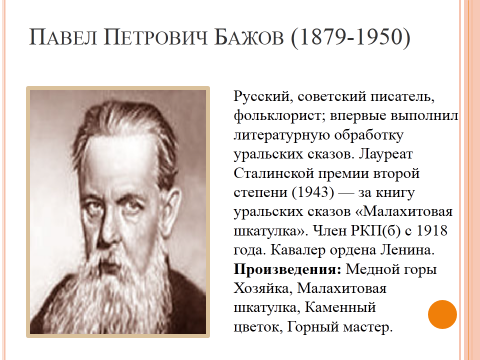 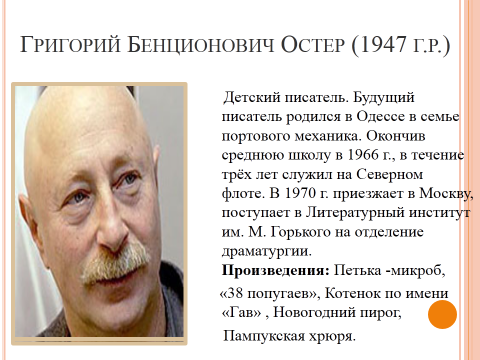 Ведущий № 2  Все девчонки и мальчишки
Очень любят читать книжки.
Ведь читать их интересно,
Для развития полезно.Книги разные бывают:
Веселят и поучают;
И с картинками, и без;
Про моря, волшебный лес.И сегодня, в праздник книги,
Вам скажу я без интриги:
Если с книжкой с детства дружишь,
В жизни многое заслужишь.        Ведущий № 1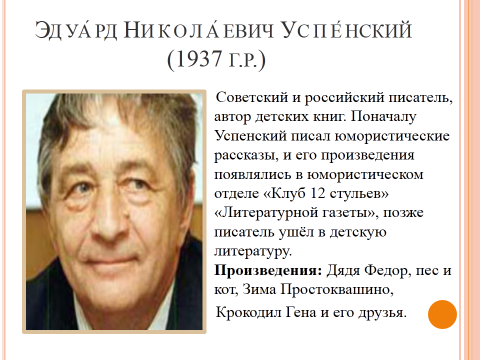 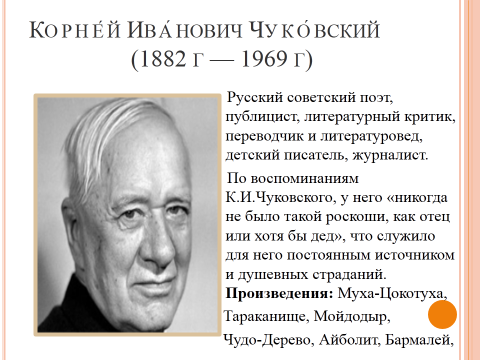 Ведущий № 2Знают взрослые и дети,
Книга — лучший друг на свете.
И про Таню, и про мишку
Малышу расскажет книжка.На страницах Колобок
Нам откроет 100 дорог,
В мир волшебный отведет,
Сказку каждому найдет.Ведущий № 1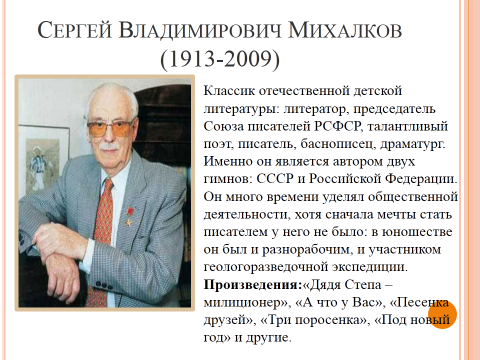 Ведущий № 2Русские и российские детские писатели нашей страны известны не одному поколению читателей. Но так же прочно вошли в нашу детскую литературу имена зарубежных детских писателей.Ведущий № 1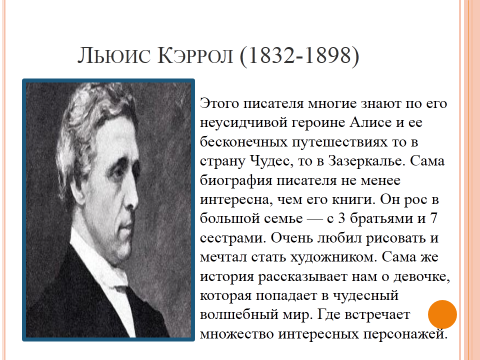 Ведущий № 2Любят взрослые и дети
Книжки детские читать,
Приключения и сказки
Помогают нам мечтать.Ведущий № 1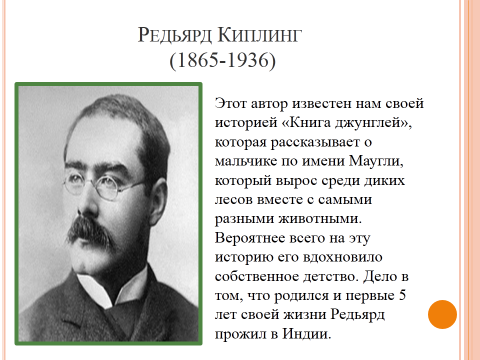 Ведущий № 2Карлсон любит сладкий крем,
Винни-Пух устал совсем —
Он с утра свой толстый бок
Не протиснет на порог.Книжек много есть на свете,
Их читать — не перечесть,
Если кто с ней подружился,
В сказке мигом очутился.             Ведущий № 1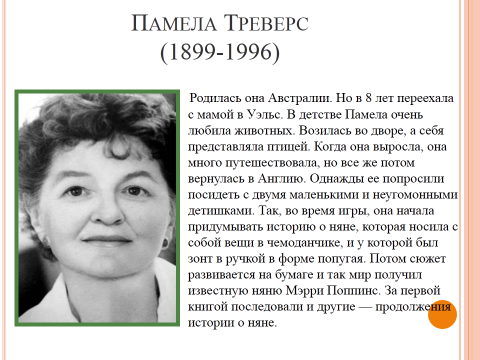 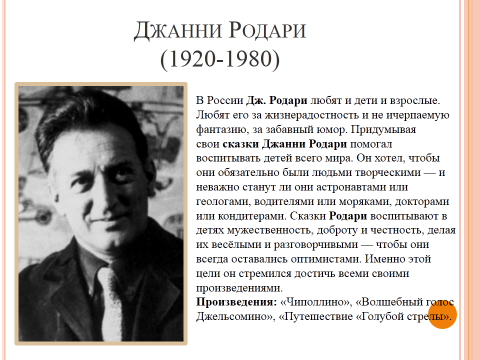 Загадки Ведущий № 2А сейчас, ребята, вспомним с вами героев произведений. Назовите героя и автора.Он дружок зверям и детям,Он живое существо,Но таких на белом светеБольше нет ни одного,Потому что он не птица,Не тигренок, не лисица,Не волчонок, не сурок,Но заснята для киноИ известна всем давноЭта милая мордашка.А зовется... (Чебурашка. Э. Успенский)Скачет лошадь непростая –Чудо-грива золотая.По горам парнишку носит,Да никак его не сбросит.Есть у лошади сынок –Удивительный конекПо прозванью... (Горбунок. П. Ершов)Враг людей и враг зверей -Злой разбойник... (Бармалей. К. Чуковский)Всех на свете он добрей,Лечит он больных зверей.И однажды бегемотаВытащил он из болота.Он известен, знаменит.Это доктор... (Айболит. К Чуковский)Сейчас потолкуем о книге другой:Тут синее море, тут берег морской –Старик вышел к морю, он невод забросил.Кого-то поймает и что-то попросит.О жадной старухе рассказ тут пойдет,А жадность, ребята, к добру не ведет. (А. Пушкин. «Сказка о рыбаке и рыбке»)Лечит маленьких детей,
Лечит птичек и зверей,
Сквозь очки свои глядит
Добрый доктор … (Айболит)Что за странный человечек деревянный
На земле и под водой
Ищет ключик золотой?
Всюду нос суёт свой длинный.
Кто же это? ... (Буратино)Возле леса, на опушке,
Трое их живёт в избушке.
Там три стула и три кружки.
Три кроватки, три подушки.
Угадайте без подсказки,
Кто герои этой сказки? (Три медведя)Бабушка девочку очень любила.
Шапочку красную ей подарила.
Девочка имя забыла своё.
А ну, подскажите имя её. (Красная Шапочка)Он гулял по лесу смело,
Но лиса героя съела,
На прощанье спел, бедняжка,
Его звали … (Колобок)В Простоквашино он жил,
И с Матроскиным дружил,
Простоват он был немножко,
Звали пёсика … (Шарик)Ждали маму с молоком,А пустили волка в дом.Кто же были этиМаленькие дети? (Козлята из сказки «Волк и 7 козлят)Отвечайте на вопрос:
Кто в корзине Машу нёс,
Кто садился на пенёк
И хотел съесть пирожок? (Маша и медведь)Всех он любит неизменно,Кто б к нему не приходил.Догадались? Это Гена,Это Гена… (Крокодил.)В поле появился домПоселились в доме том:Мышка по имени Норушка,И лягушка Квакушка,Ёж, Лисица и Зайчишка,И лохматый Мишка. (Теремок).Ведущий № 1Сегодня вы узнали много новых имён писателей детской литературы мира. Ближе познакомиться с биографией писателя и его произведениями вы можете в нашей и городской библиотеках.Просмотр мультфильма по произведению писателя детской литературы.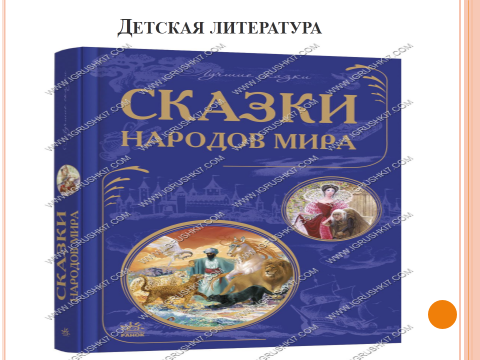 